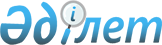 Об утверждении Правил расчета и размещения на интернет-ресурсе единым закупщиком цены на услугу по обеспечению готовности электрической мощности к несению нагрузкиПриказ Министра энергетики Республики Казахстан от 3 декабря 2015 года № 685. Зарегистрирован в Министерстве юстиции Республики Казахстан 23 декабря 2015 года № 12474.
      Примечание РЦПИ!
      Настоящий приказ вводится в действие с 01.01.2018 г.
      В соответствии с подпунктом 70-20) статьи 5 Закона Республики Казахстан "Об электроэнергетике" ПРИКАЗЫВАЮ:
      Сноска. Преамбула - в редакции приказа и.о. Министра энергетики РК от 30.11.2022 № 388 (вводится в действие по истечении десяти календарных дней после дня его первого официального опубликования).


      1. Утвердить прилагаемые Правила расчета и размещения на интернет-ресурсе единым закупщиком цены на услугу по обеспечению готовности электрической мощности к несению нагрузки.
      2. Департаменту электроэнергетики Министерства энергетики Республики Казахстан в установленном законодательством Республики Казахстан порядке обеспечить:
      1) государственную регистрацию настоящего приказа в Министерстве юстиции Республики Казахстан;
      2) в течение десяти календарных дней после государственной регистрации настоящего приказа в Министерстве юстиции Республики Казахстан направление его копии на официальное опубликование в периодические печатные издания и информационно-правовую систему "Әділет";
      3) направление копии настоящего приказа в течение десяти календарных дней со дня его получения в Республиканское государственное предприятие на праве хозяйственного ведения "Республиканский центр правовой информации" Министерства юстиции Республики Казахстан;
      4) размещение настоящего приказа на официальном интернет-ресурсе Министерства энергетики Республики Казахстан и интранет-портале государственных органов;
      5) в течение десяти рабочих дней после государственной регистрации настоящего приказа в Министерстве юстиции Республики Казахстан представление в Департамент юридической службы Министерства энергетики Республики Казахстан сведений об исполнении мероприятий, предусмотренных подпунктами 2), 3) и 4) настоящего пункта.
      3. Контроль за исполнением настоящего приказа возложить на курирующего вице-министра энергетики Республики Казахстан.
      4. Настоящий приказ вводится в действие с 1 января 2018 года и подлежит официальному опубликованию. Правила расчета и размещения на интернет-ресурсе единым закупщиком цены на услугу по обеспечению готовности электрической мощности к несению нагрузки
      Сноска. Правила – в редакции приказа Министра энергетики РК от 19.03.2021 № 96 (вводится в действие по истечении десяти календарных дней после дня его первого официального опубликования). Глава 1. Общие положения
      1. Настоящие Правила расчета и размещения на интернет-ресурсе единым закупщиком цены на услугу по обеспечению готовности электрической мощности к несению нагрузки (далее – Правила) разработаны в соответствии с подпунктом 70-20) статьи 5 Закона Республики Казахстан "Об электроэнергетике" (далее – Закон) и определяют порядок расчета и размещения на интернет-ресурсе единым закупщиком цены на услугу по обеспечению готовности электрической мощности к несению нагрузки.
      Сноска. Пункт 1 - в редакции приказа и.о. Министра энергетики РК от 30.11.2022 № 388 (вводится в действие по истечении десяти календарных дней после дня его первого официального опубликования).


      2. В настоящих Правилах используются следующие основные понятия:
      1) единый закупщик – юридическое лицо, определяемое уполномоченным органом, осуществляющее централизованную покупку услуги по поддержанию готовности электрической мощности и централизованное оказание услуги по обеспечению готовности электрической мощности к несению нагрузки в порядке, предусмотренном Законом;
      2) системный оператор – национальная компания, осуществляющая централизованное оперативно-диспетчерское управление, обеспечение параллельной работы с энергосистемами других государств, поддержание баланса в энергосистеме, оказание системных услуг и приобретение вспомогательных услуг у субъектов оптового рынка электрической энергии, а также передачу электрической энергии по национальной электрической сети, ее техническое обслуживание и поддержание в эксплуатационной готовности;
      3) уполномоченный орган – государственный орган, осуществляющий руководство в области электроэнергетики;
      4) прогнозный спрос на электрическую мощность – разработанный системным оператором документ, определяющий прогнозные величины максимального в году потребления электрической мощности субъектов оптового рынка электрической энергии и необходимые резервы электрической мощности единой электроэнергетической системы Казахстана;
      5) услуга по поддержанию готовности электрической мощности – услуга, оказываемая энергопроизводящими организациями единому закупщику, по поддержанию готовности аттестованной в установленном порядке электрической мощности генерирующих установок к несению нагрузки;
      6) услуга по обеспечению готовности электрической мощности к несению нагрузки – услуга, оказываемая единым закупщиком, по обеспечению готовности аттестованной в установленном порядке электрической мощности генерирующих установок в единой электроэнергетической системе Республики Казахстан к несению нагрузки;
      7) централизованные торги электрической мощностью – процесс, направленный на заключение договоров на оказание услуг по поддержанию готовности электрической мощности между энергопроизводящими организациями и единым закупщиком, в электронной системе торговли.
      Иные понятия и определения, используемые в настоящих Правилах, применяются в соответствии с законодательством Республики Казахстан в области электроэнергетики.
      Глава 2. Порядок расчета цены на услугу по обеспечению готовности электрической мощности к несению нагрузки на предстоящий календарный год
      3. Расчет цены на услугу по обеспечению готовности электрической мощности к несению нагрузки (далее – цена на услугу по обеспечению) на предстоящий календарный год осуществляется единым закупщиком на основании:
      1) средневзвешенной цены на услугу по поддержанию готовности электрической мощности, сложившейся по результатам централизованных торгов электрической мощностью;
      2) средневзвешенной цены на услугу по поддержанию готовности электрической мощности всех договоров о покупке услуги по поддержанию готовности электрической мощности, заключенных единым закупщиком с победителями тендеров на строительство генерирующих установок, вновь вводимых в эксплуатацию, а также с победителями аукционных торгов, с действующими энергопроизводящими организациями, которые заключили инвестиционное соглашение на модернизацию, расширение, реконструкцию и (или) обновление с уполномоченным органом, а также с действующими энергопроизводящими организациями, которые заключили инвестиционное соглашение на модернизацию, реконструкцию и (или) расширение со строительством генерирующих установок с использованием газа в качестве альтернативного типа топлива, а также с действующими энергопроизводящими организациями, в состав которых входят теплоэлектроцентрали;
      3) прогнозных заявок на потребление энергоснабжающих, энергопередающих организаций и потребителей, являющихся субъектами оптового рынка;
      4) прогнозного спроса на электрическую мощность на предстоящий и последующий календарные годы;
      5) положительного финансового результата, подтвержденного аудиторским отчетом, по деятельности единого закупщика на рынке электрической мощности за год, предшествующий году, в котором осуществляется расчет цены.
      Сноска. Пункт 3 - в редакции приказа и.о. Министра энергетики РК от 30.11.2022 № 388 (вводится в действие по истечении десяти календарных дней после дня его первого официального опубликования).


      4. Цена на услугу по обеспечению на предстоящий календарный год рассчитывается единым закупщиком с точностью до целых по следующей формуле: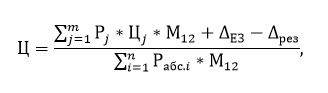 
      где: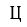 – цена на услугу по обеспечению на предстоящий календарный год, в тенге за один МВт в месяц;

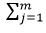 – сумма по j;

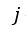 – порядковый номер, изменяющийся от 1 до m;

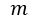 – общее количество действующих договоров о покупке услуги по поддержанию готовности электрической мощности, заключенных между единым закупщиком и энергопроизводящими организациями;

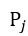 – объем услуги по поддержанию готовности электрической мощности, указанный на предстоящий календарный год в j-том действующем договоре о покупке услуги по поддержанию готовности электрической мощности, в МВт;

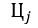 – цена на услугу по поддержанию готовности электрической мощности, указанная на предстоящий календарный год в j-том действующем договоре о покупке услуги по поддержанию готовности электрической мощности, в тенге за один МВт в месяц;

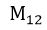 – длительность календарного года, в месяцах;

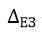 – иные, помимо затрат на покупку услуги по поддержанию готовности электрической мощности, экономически обоснованные затраты единого закупщика в предстоящем календарном году, связанные с оказанием услуги по обеспечению готовности электрической мощности к несению нагрузки в предстоящем календарном году, в тенге;

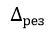 – положительный финансовый результат, подтвержденный аудиторским отчетом, по деятельности единого закупщика на рынке электрическом мощности за год, предшествующий году, в котором осуществляется расчет цены, в тенге.


      Финансовый результат для расчета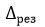  формируется исходя из валового результата от деятельности единого закупщика по покупке услуги по поддержанию готовности электрической мощности и оказания услуги по обеспечению готовности электрической мощности за вычетом:


      фактический понесенных операционных затрат единого закупщика, но не выше затрат, учтенных при утверждении цены на соответствующий год; 
      непокрытых затрат на разработку предварительного технико-экономического обоснования по заказу уполномоченного органа;
      расчетного корпоративного подоходного налога;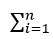 – сумма по i;

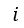 – порядковый номер, изменяющийся от 1 до n;

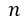 – общее количество энергоснабжающих, энергопередающих организаций и потребителей, являющихся субъектами оптового рынка, согласно соответствующему прогнозному спросу на электрическую мощность на предстоящий и последующий календарные годы, разработанному системным оператором в текущем календарном году согласно приказу Министра энергетики Республики Казахстан от 27 февраля 2015 года № 152 "Об утверждении Правил организации и функционирования рынка электрической мощности" (далее – Правила организации и функционирования рынка электрической мощности) (зарегистрирован в Реестре государственной регистрации нормативных правовых актов за № 10612);

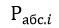 – максимальная в предстоящем календарном году электрическая мощность потребления, указанная в соответствующей прогнозной заявке на потребление i-той энергоснабжающей, энергопередающей организации и потребителя, являющегося субъектом оптового рынка, направленной системному оператору в текущем календарном году согласно Правилам организации и функционирования рынка электрической мощности.


      Глава 3. Порядок размещения на интернет-ресурсе цены на услугу по обеспечению на предстоящий календарный год
      5. Единый закупщик ежегодно до 1 декабря размещает цену на услугу по обеспечению на предстоящий год на своем интернет-ресурсе вместе с подтверждающими расчетами.
      Подтверждающие расчеты, указанные в части первой настоящего пункта, размещаются на интернет-ресурсе единого закупщика с детализацией всех компонентов формулы, указанной в пункте 4 настоящих Правил.
					© 2012. РГП на ПХВ «Институт законодательства и правовой информации Республики Казахстан» Министерства юстиции Республики Казахстан
				
Министр энергетики
Республики Казахстан
В. ШкольникУтверждены
приказом Министра энергетики
Республики Казахстан
от 3 декабря 2015 года № 685